„Senior Keš“ cash loan in RSDRepresentative example for clients* on January 5th of 2023* Representative example for a natural person, who receives pension through a payment account in Banca Intesa.Life insurance refers only to loan repayment in the event of the occurrence of the insured risk, i.e. in the event of the death of the loan beneficiary.You can receive other calculations regarding this product in any of our Bank branches.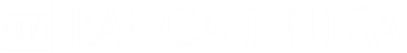 Type of loan„Senior Keš“ cash loan in RSDLoan currencyRSDCriteria for indexingNo criteria for indexingLoan amount200.000 RSDRepayment period48 monthsMonthly payment5.789,81 RSDInterest rate(on annual basis)16.95% fiksnaFee (1% of the loan amount)2.000 RSDEffective interest rate (on an annual basis)19,47%The total amount that the user has to pay per loan280.457,15 RSDCosts which are borne by the user, are known at the time of publication and are included in the calculation of the effective interest rateCosts which are borne by the user, are known at the time of publication and are included in the calculation of the effective interest rateCredit bureau report246 RSDWarning cost300 RSD